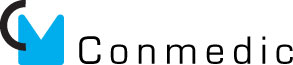 LAATUVASTAAVAKOULUTUS 2022Laatuvastaavakoulutus antaa valmiudet tehdä systemaattista laadunkehittämistyötä joko tiimin fasilitaattorina tai yksikön johtotehtävissä. Koulutus perustuu Conmedicin yli 25 vuoden kokemukseen terveydenhuollon laadun kehittämisessä. Hyvinvointialueille siirtyminen tulee vaatimaan organisaatioissa paljon kehittämisosaamista. Laatuun ja potilasturvallisuuteen tullaan kiinnittämään entistä enemmän huomiota. Kehittämisosaamista ja kykyä huomioida potilasturvallisuus ja toiminnan laatu tarvitaan sekä esimiesportaassa että potilastyössä.Laatuvastaavien koulutusohjelma käynnistyi vuonna 2015. Vuosina 2015-21 valmistuneet lähes 50 laatuvastaavaa toimivat nyt aktiivisesti omissa yhteisöissään laadunkehittäjinä. Laatuvastaavakoulutus koostuu kolmesta kahden päivän koulutusmoduulista sekä välitehtävistä. Nämä muodostavat kokonaisuuden, joka antaa hyvät valmiudet toimia laadun kehitystehtävissä. Koulutus lähtee laatutyön alkeista, eikä koulutukseen tullessa tarvitse olla alan osaamista, mutta koulutuksen aikana edetään niin pitkälle, että osallistuja pystyy vastaamaan kehitystehtävistä. Koulutusmoduulit muodostavat kokonaisuuden, jonka takia on suositeltavaa, että osallistutaan kaikkiin kolmeen jaksoon. Kukin jakso koostuu kahdesta intensiivisestä työpäivästä ja jaksojen välillä on välitehtävä. Välitehtävälle laskettu työaika on 2-3 päivää. Välitehtävänä on jonkin oman työpaikan toimintaprosessin kehittäminen. Työstettävän palveluprosessin voi jokainen yksikkö valita omista tarpeistaan, jolloin lopputulos hyödyntää heti omaa työpaikkaa.Suositeltavaa on, että työyhteisöstä osallistuu koulutukseen useampia henkilöitä, mielellään myös eri ammattiryhmien edustajia. Se tukee laadunkehittämistyön vahvistumista työpaikalla ja vahvistaa oppimista, kun useampi henkilö samasta yhteisöstä tekee koulutusjaksojen välitehtäviä. Koulutuksen voi viedä läpi myös työyhteisön ainoana edustajana. Vuoden 2022 laatuvastaavakoulutuksen ensimmäinen koulutusjakso on 24-25.8.2022. Ensimmäinen koulutusjakso pyritään toteuttamaan lähikoulutuksena. Mikäli koronatilanne vaatii, siirrytään toteutuksessa etäkoulutukseen. Seuraavat jaksot toteutetaan joko lähi- tai etäkoulutuksena epidemiatilanteen mukaan. Seuraavat jaksot ovat alustavasti 26-27.10.2022 ja 20-21.12.2022. Osallistujat päättävät lopullisesti seuraavien jaksojen toteuttamismuodon (lähi- vai etä-). Koulutusmoduulin hinta on 1 050 € +alv.Suoritetusta koulutuskokonaisuudesta annetaan todistus.Ilmoittautumiset https://beta.conmedic.fi > KoulutusKlas WinellLT, erikoislääkäri, laatukouluttaja